EQUAL OPPORTUNITIES MONITORING FORMEQUAL OPPORTUNITIES MONITORING FORMEQUAL OPPORTUNITIES MONITORING FORMEQUAL OPPORTUNITIES MONITORING FORMPost Applied ForRef No.Surname or Family NameFormer Name(s)Other namesWhat is your gender?What is your gender?What is your gender?Which of the following best describes your Ethnic origin? Which of the following best describes your Ethnic origin? Which of the following best describes your Ethnic origin? If “other” please specify?If “other” please specify?If “other” please specify?Do you consider yourself to have a disability? Do you consider yourself to have a disability? Do you consider yourself to have a disability? If “YES” select the option that best describes the nature of your disability? If “YES” select the option that best describes the nature of your disability? If “YES” select the option that best describes the nature of your disability? If you have a disability what equipment, adaptations or adjustments to working conditions would assist you in carrying out your duties?If you have a disability what equipment, adaptations or adjustments to working conditions would assist you in carrying out your duties?If you have a disability what equipment, adaptations or adjustments to working conditions would assist you in carrying out your duties?If you have a disability what equipment, adaptations or adjustments to working conditions would assist you in carrying out your duties?What is your age range? What is your age range? 		60 and over		60 and overWhat is your religion or belief? What is your religion or belief? If “other” please specify?If “other” please specify?What is your sexual orientation?  What is your sexual orientation?  Are you married or in a registered civil partnership?Are you married or in a registered civil partnership?Are you currently pregnant or on maternity leave from your current employer?Are you currently pregnant or on maternity leave from your current employer?Where did you see this post advertised?Where did you see this post advertised?This form will be separated from the main application form and will not be provided to the short-listing panel. Your answers will be treated in the strictest confidence and the information you provide will only be used for monitoring purposes. How you complete this form has no connection to the evaluation of your application in any way.This form will be separated from the main application form and will not be provided to the short-listing panel. Your answers will be treated in the strictest confidence and the information you provide will only be used for monitoring purposes. How you complete this form has no connection to the evaluation of your application in any way.This form will be separated from the main application form and will not be provided to the short-listing panel. Your answers will be treated in the strictest confidence and the information you provide will only be used for monitoring purposes. How you complete this form has no connection to the evaluation of your application in any way.This form will be separated from the main application form and will not be provided to the short-listing panel. Your answers will be treated in the strictest confidence and the information you provide will only be used for monitoring purposes. How you complete this form has no connection to the evaluation of your application in any way.FOR OFFICIAL USE ONLY
Candidate No.EQUAL OPPORTUNITIES STATEMENTThe Council believes that its workforce should reflect the Croydon community and that all groups within the community should have equal access to the Council’s employment opportunities.The Council is committed to taking action to eliminate discrimination and, by redressing imbalances, to achieve genuine equality of opportunity. The Council has so far identified that women, disabled people and people from minority ethnic groups are under-represented in certain areas of the workforce. By monitoring our recruitment and the makeup of our workforce, we will ensure that our equal opportunity initiatives are having effect.Recruitment, selection and promotion procedures are monitored to ensure that individuals are selected, promoted and treated on the basis of their relevant merits and abilities.There is a Council procedure for dealing with complaints about the selection process. For further information, please contact the Head of Human Resources.The Council welcomes people with disabilities. The questions within the Equalities Monitoring Form are being asked to assist the Council in implementing the Equality Act 2010.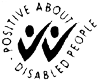 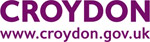 EQUAL OPPORTUNITIES STATEMENTThe Council believes that its workforce should reflect the Croydon community and that all groups within the community should have equal access to the Council’s employment opportunities.The Council is committed to taking action to eliminate discrimination and, by redressing imbalances, to achieve genuine equality of opportunity. The Council has so far identified that women, disabled people and people from minority ethnic groups are under-represented in certain areas of the workforce. By monitoring our recruitment and the makeup of our workforce, we will ensure that our equal opportunity initiatives are having effect.Recruitment, selection and promotion procedures are monitored to ensure that individuals are selected, promoted and treated on the basis of their relevant merits and abilities.There is a Council procedure for dealing with complaints about the selection process. For further information, please contact the Head of Human Resources.The Council welcomes people with disabilities. The questions within the Equalities Monitoring Form are being asked to assist the Council in implementing the Equality Act 2010.EQUAL OPPORTUNITIES STATEMENTThe Council believes that its workforce should reflect the Croydon community and that all groups within the community should have equal access to the Council’s employment opportunities.The Council is committed to taking action to eliminate discrimination and, by redressing imbalances, to achieve genuine equality of opportunity. The Council has so far identified that women, disabled people and people from minority ethnic groups are under-represented in certain areas of the workforce. By monitoring our recruitment and the makeup of our workforce, we will ensure that our equal opportunity initiatives are having effect.Recruitment, selection and promotion procedures are monitored to ensure that individuals are selected, promoted and treated on the basis of their relevant merits and abilities.There is a Council procedure for dealing with complaints about the selection process. For further information, please contact the Head of Human Resources.The Council welcomes people with disabilities. The questions within the Equalities Monitoring Form are being asked to assist the Council in implementing the Equality Act 2010.EQUAL OPPORTUNITIES STATEMENTThe Council believes that its workforce should reflect the Croydon community and that all groups within the community should have equal access to the Council’s employment opportunities.The Council is committed to taking action to eliminate discrimination and, by redressing imbalances, to achieve genuine equality of opportunity. The Council has so far identified that women, disabled people and people from minority ethnic groups are under-represented in certain areas of the workforce. By monitoring our recruitment and the makeup of our workforce, we will ensure that our equal opportunity initiatives are having effect.Recruitment, selection and promotion procedures are monitored to ensure that individuals are selected, promoted and treated on the basis of their relevant merits and abilities.There is a Council procedure for dealing with complaints about the selection process. For further information, please contact the Head of Human Resources.The Council welcomes people with disabilities. The questions within the Equalities Monitoring Form are being asked to assist the Council in implementing the Equality Act 2010.